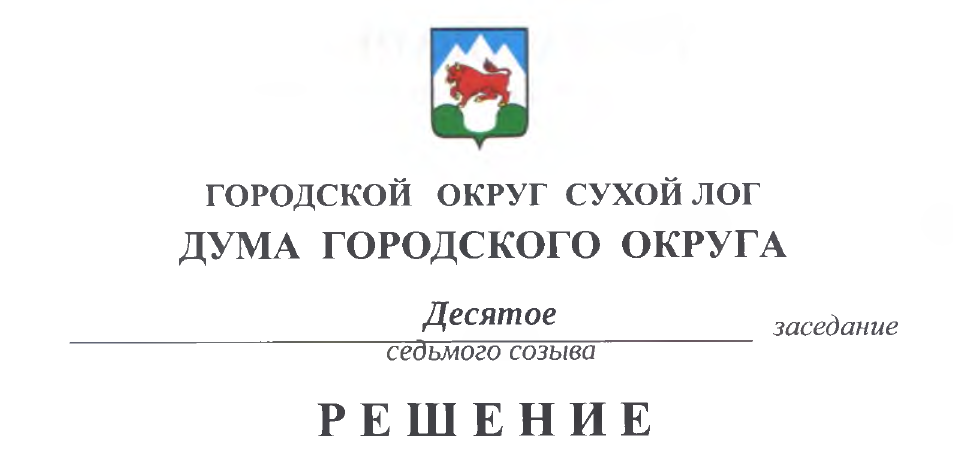 от 27.04.2023                                                                                          № 86-РД Об утверждении Порядка принятия решений об установлении тарифов на услуги и работы, предоставляемые и выполняемые муниципальными предприятиями и муниципальными учреждениями городского округа Сухой Лог В соответствии с Федеральным законом от 06.10.2003 № 131-ФЗ «Об общих принципах организации местного самоуправления в Российской Федерации», руководствуясь подпунктом 6 пункта 2 статьи 23 Устава городского округа Сухой Лог, с целью упорядочения деятельности муниципальных предприятий и учреждений в части оказания платных услуг и выполнения работ, Дума городского округа РЕШИЛА:1. Утвердить Порядок принятия решений об установлении тарифов            на услуги и работы, предоставляемые и выполняемые муниципальными предприятиями и муниципальными учреждениями городского округа          Сухой Лог (прилагается).2. Опубликовать настоящее решение в газете «Знамя Победы» и разместить на официальном сайте городского округа Сухой Лог.3. Контроль исполнения настоящего решения возложить на комиссию по землепользованию, городскому хозяйству и охране окружающей среды       (Ю.С. Казанцева)Председатель 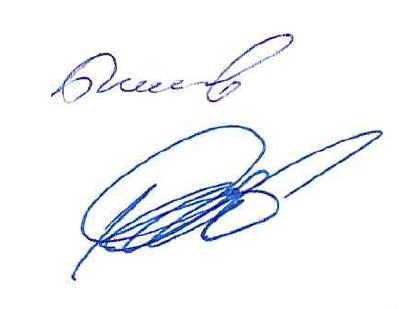 Думы городского округа                                                                            Е.Г. Быков  Глава городского округа                                                                             Р.Р. Мингалимов Утвержденрешением Думы городского округа от __________ 2023 № ____-РДПОРЯДОКПРИНЯТИЯ РЕШЕНИЙ ОБ УСТАНОВЛЕНИИ ТАРИФОВ НА УСЛУГИ И РАБОТЫ, ПРЕДОСТАВЛЯЕМЫЕ И ВЫПОЛНЯЕМЫЕ МУНИЦИПАЛЬНЫМИ ПРЕДПРИЯТИЯМИ И МУНИЦИПАЛЬНЫМИ УЧРЕЖДЕНИЯМИ ГОРОДСКОГО ОКРУГА СУХОЙ ЛОГ 1. Общие положения1. Настоящий Порядок принятия решений об установлении тарифов           на услуги и работы, предоставляемые и выполняемые муниципальными предприятиями и муниципальными учреждениями городского округа Сухой Лог (далее - Порядок), разработан с целью создания единого подхода                  к решению вопросов по установлению тарифов на услуги (работы), оказываемые и выполняемые муниципальными унитарными предприятиями и муниципальными бюджетными, автономными, казенными учреждениями городского округа Сухой Лог в соответствии  с Федеральным законом                 от 06.10.2003 № 131-ФЗ «Об общих принципах организации местного самоуправления в Российской Федерации» и Уставом городского округа      Сухой Лог.2. Порядок определяет основные принципы, цели, задачи и методы          при установлении и изменении тарифов (цены, платы) на услуги и работы, оказываемые и выполняемые муниципальными унитарными предприятиями и муниципальными учреждениями городского округа Сухой Лог (далее – тарифы) и подлежащие установлению в соответствии с законодательством Российской Федерации и Свердловской области, муниципальными правовыми актами городского округа Сухой Лог, включая настоящий Порядок.3. Настоящий Порядок обязателен для применения всеми муниципальными унитарными предприятиями и муниципальными учреждениями (далее – предприятия, учреждения), оказывающие услуги и выполняющие работы на территории городского округа Сухой Лог, если иное не определено федеральными законами.4. Тарифы устанавливаются для предприятий и учреждений, оказывающих услуги и выполняющих работы, связанные с решением вопросов местного значения.При установлении тарифов учитываются национальные стандарты, санитарные правила и нормы и другие акты законодательства Российской Федерации, Свердловской области, а также муниципальные правовые акты городского округа Сухой Лог.Установление тарифов на услуги и работы, предоставляемые                       и выполняемые предприятиями и учреждениями осуществляется в целях обеспечения доступности тарифов на услуги (работы) предприятий для потребителей, защиты интересов потребителей от необоснованного изменения тарифов и выявления неэффективных и необоснованных затрат, включаемых              в расчеты тарифов.Действие настоящего Порядка не распространяется на правоотношения, связанные с государственным регулированием тарифов в соответствии                с федеральным законодательством и законодательством Свердловской области. Предприятия и учреждения вправе устанавливать льготы на оплату услуг для отдельных категорий граждан в соответствии с действующими нормативно-правовыми актами органов государственной власти и органов местного самоуправления городского округа Сухой Лог.5. Денежные средства, полученные от оказания платных услуг (работ), зачисляются:1) по муниципальным казенным учреждениям - в доход бюджета городского округа Сухой Лог;2) по муниципальным бюджетным и автономным учреждениям - в доход учреждения;3) по муниципальным унитарным предприятиям - в доход предприятия.6. Основными принципами установления тарифов являются:1) создание условий соблюдения баланса интересов производителей и потребителей услуг и работ, оказываемых и выполняемых предприятиями и учреждениями;2) открытость информации о тарифах на услуги и работы, оказываемые и выполняемые предприятиями и учреждениями; 3) доступность для потребителей услуги (работы).2. Цели и задачи установления тарифов7. Основными целями установления тарифов на услуги (работы), предоставляемые (выполняемые) предприятиями и учреждениями, являются:1) обеспечение потребностей населения городского округа Сухой Лог          в получении необходимых услуг (работ) на основе экономически обоснованных и доступных тарифов на услуги (работы);2) привлечение дополнительных финансовых средств для обеспечения устойчивого развития предприятий и учреждений, повышения качества предоставляемых услуг, выполняемых работ;3) обеспечение возможности пересмотра тарифа при изменении экономических условий.8. Основными задачами установления тарифов на услуги (работы), предоставляемые (выполняемые) предприятиями и учреждениями, являются:1) осуществление проверки экономической обоснованности тарифов           на услуги (работы);2) обеспечение окупаемости затрат на услуги (работы);3) обеспечение контроля за правильностью формирования и применения тарифов.3. Методы установления тарифов9. При установлении тарифов на услуги (работы), предоставляемые (выполняемые) предприятиями и учреждениями, применяются метод экономически обоснованных расходов или метод индексации тарифов.Метод экономически обоснованных расходов является методом установления (изменения) тарифов, определяемых на основе расчета экономически обоснованных затрат материальных и трудовых ресурсов            на единицу услуги (работы). При формировании тарифа размер тарифа рассчитывается путем калькулирования затрат на единицу услуги (работы) на расчетный период. При установлении тарифов должно быть обеспечено возмещение экономически обоснованных расходов на услуги (работы).Метод индексации тарифов предполагает пересмотр тарифов, установленных с использованием метода экономически обоснованных расходов, на величину индексов-дефляторов, устанавливаемых Министерством экономического развития Российской Федерации на очередной финансовый год. Метод индексации тарифов не может применяться более двух расчетных периодов подряд.10. В целях достижения баланса экономических и социальных интересов населения городского округа Сухой Лог при установлении льготных тарифов предприятиям, в целях возмещения недополученных доходов, предоставляется субсидия из средств бюджета городского округа Сухой Лог, в соответствии с Порядком предоставления субсидии на возмещение выпадающих доходов, связанных с оказанием услуг льготной категории граждан.11. В отношении вновь созданного предприятия или учреждения и для предприятия или учреждения, ранее не осуществлявшего деятельность в сфере услуг (работ) и не имеющего фактических данных по расходам, применяется метод сравнения аналогов или метод нормативных затрат.Расчет расходов, указанных в первом абзаце настоящего пункта, предприятий и учреждений осуществляется на основании планируемых показателей их деятельности. Планируемые показатели деятельности для таких предприятий и учреждений принимаются с учетом сравнительного анализа стоимости аналогичных услуг (работ) организаций, осуществляющих аналогичный вид деятельности в сопоставимых условиях или с учетом принятых нормативных затрат.Предприятия и учреждения обязаны вести раздельный учет доходов и расходов по каждому виду услуг (работ), тарифы на которые подлежат установлению в соответствии с настоящим Порядком.4. Полномочия органов местного самоуправления по установлению тарифов12. Дума городского округа утверждает Порядок принятия решений           об установлении тарифов на услуги, предоставляемые предприятиями и учреждениями, и работы, выполняемые предприятиями и учреждениями городского округа Сухой Лог.13. Администрация городского округа Сухой Лог устанавливает тарифы   на услуги (работы), предоставляемые (выполняемые) предприятиями                  и учреждениями городского округа Сухой Лог в соответствии с настоящим Порядком.Проверка представленного пакета документов в соответствии с пунктом 18 настоящего положения осуществляется отраслевым органом городского округа Сухой Лог:1) по муниципальным учреждениям культуры, физкультуры и спорта - Управлением по культуре, спорту и молодежной политике городского округа Сухой Лог (за исключением случаев, установленных действующим законодательством);2) по муниципальным учреждениям образования - Управлением образования городского округа;3) по муниципальным унитарным предприятиям и прочим муниципальным учреждениям - отделом экономики Администрации городского округа Сухой Лог.5. Основания для установления и изменения тарифов на услуги (работы)14. Основаниями для установления тарифов являются:1) предоставление (выполнение) предприятиями и учреждениями новых видов услуг (работ);2) создание новых предприятий и учреждений в соответствующей сфере услуг (работ), тарифы на которые подлежат установлению в соответствии с настоящим Порядком.15. Основаниями для изменения установленных тарифов являются:1) истечение периода, на который установлены тарифы, в случае установления тарифов на определенный период;2) изменение действующих нормативных правовых актов, влияющих          на размер тарифов;3) изменение более чем на 10 процентов общей суммы расходов по услугам (работам), предоставляемым (выполняемым) предприятиями и учреждениями, по сравнению с расходами, принятыми при установлении действующих тарифов;4) результаты проверки финансово-хозяйственной деятельности предприятий и учреждений; 5) предписания органов исполнительной власти, уполномоченных на осуществление функций по контролю и надзору за соблюдением законодательства в области регулирования тарифов, а также вступившие в законную силу решения суда;6) иные основания, предусмотренные законодательством Российской Федерации, муниципальными правовыми актами городского округа Сухой Лог.6. Порядок организации работы по установлению и изменению тарифов 16. Установление и изменение тарифов на услуги (работы) осуществляется по инициативе предприятий и учреждений, предоставляющих услуги, выполняющих работы, тарифы на которые подлежат установлению (изменению) в соответствии с настоящим Порядком, а также по инициативе Администрации городского округа Сухой Лог.17. Для установления (изменения) тарифов для предприятия, учреждения руководитель муниципального предприятия, учреждения направляет обращение в отраслевой орган городского округа Сухой Лог об установлении (изменении) тарифов с обоснованием причин их установления (изменения).18. К обращению прилагаются следующие документы:1) пояснительная записка с обоснованием необходимости установления (изменения) тарифов на услуги (работы) и характеристикой предоставляемых услуг, выполняемых работ;2) перечень услуг (работ), тарифы на которые предлагается установить (изменить) с указанием действующих и предлагаемых к установлению (изменению) тарифов, в случаях, указанных в пункте 11 настоящего Порядка;3) расчет себестоимости услуг (работ), тарифы на которые предлагается установить (изменить) с подробными расшифровками и обоснованием расходов по всем статьям затрат, включаемых в себестоимость услуг (работ);4) данные бухгалтерской, статистической отчетности, необходимые для обоснования тарифов, заверенные руководителем предприятия, учреждения;5) копия Положения об оплате труда работников предприятия, учреждения, утвержденного соответствующим локальным актом муниципального предприятия, учреждения, заверенная руководителем муниципального предприятия, учреждения;6) копия штатного расписания предприятия, учреждения, заверенная руководителем муниципального предприятия, учреждения;7) информация о категориях лиц, пользующихся льготами при получении услуги (работы) с указанием размера, объема предоставляемых льгот                   с указанием источника финансирования выпадающих доходов.Руководители предприятий, учреждений несут ответственность за полноту и достоверность предоставленных документов и за правильность применения установленных (измененных) тарифов на услуги (работы).19. Для согласования обращения отраслевой орган городского округа Сухой Лог проводит проверку поступивших документов на предмет наличия оснований для установления предложенных тарифов, выявления неэффективных и необоснованных затрат, включенных в расчеты тарифов, полноты представленных документов, перечень которых предусмотрен пунктом 18 настоящего Порядка.В случае отсутствия объективных причин для утверждения (изменения) тарифов по результатам рассмотрения отраслевой орган городского округа Сухой Лог направляет мотивированный отказ в форме заключения в предприятие или учреждение.Основаниями для отказа в принятии решения об установлении тарифов являются:1) отсутствие достаточного финансово-экономического обоснования необходимости установления тарифов;2) предоставление недостоверных сведений для установления тарифов;3) осуществление расчетов при формировании тарифов с нарушением требований законодательства Российской Федерации;4) несоответствие перечня предоставляемых услуг, выполняемых работ уставной деятельности предприятия, учреждения.В случае предоставления документов не в полном объеме, выявлении некорректных расчетов, предоставленные документы возвращаются                  на доработку в предприятие, учреждение в течение пяти рабочих дней с момента их поступления в отраслевой орган городского округа Сухой Лог. 20. Возврат документов не является препятствием для повторного обращения об установлении (изменении) тарифов после устранения причин, послуживших основанием для возврата документов.21. Срок рассмотрения обращения составляет не более 20 рабочих дней со дня получения полного комплекта необходимых документов. В случае необходимости отраслевой орган городского округа Сухой Лог дополнительно запрашивает у предприятий, учреждений обосновывающую информацию. Срок рассмотрения обращения может быть продлен, но не более чем на 10 рабочих дней.22. По результатам проведенной проверки отраслевой орган городского округа Сухой Лог готовит заключение об обоснованности и целесообразности установления тарифов и вместе с полным пакетом документов, указанным в пункте 18 настоящего Порядка, с проектом постановления Администрации городского округа Сухой Лог направляет для принятия решения тарифной комиссии городского округа Сухой Лог (далее - Комиссия).23. Комиссия рассматривает обращения предприятий, учреждений, предоставляющих услуги, выполняющих работы, тарифы на которые подлежат установлению (изменению), в соответствии с Положением о Комиссии, утвержденным постановлением Администрации городского округа Сухой Лог.Заключение Комиссии является основанием для согласования или отказа в согласовании тарифов и оформляются в виде протокола.24. Положительные решения Комиссии являются основанием для подписания постановления Администрации городского округа Сухой Лог об установлении (изменении) тарифов на услуги (работы), предоставляемые (выполняемые) предприятиями, учреждениями.7. Учет денежных средств, полученных от оказания платных услуг (работ)25. Учет денежных средств, поступивших от оказания платных услуг, осуществляется предприятием, учреждением в порядке, определенном инструкцией по бухгалтерскому учету и другими нормативно-правовыми актами.8. Период действия установленных тарифов26. Периодом действия тарифов является период, на который устанавливаются тарифы. Тарифы могут устанавливаться как на определенный, так и на неопределенный период регулирования.Тарифы на услуги (работы), предоставляемые (выполняемые) исполнителями услуг, действуют в течение регулируемого периода. Их утверждение осуществляется не менее чем за один календарный месяц до даты окончания текущего периода их действия.Отсутствие заявления руководителя предприятия или учреждения о необходимости изменения тарифов на услуги (работы) в срок, установленный настоящим Порядком, означает продление тарифов на услуги (работы) на очередной регулируемый период.27. Досрочное изменение тарифов возможно по основаниям, предусмотренных в пункте 15 настоящего Порядка.